Summative assessment answersIT project management1. Which of the following is a project management method?A.	HyperboleB.	HyperC.	HybridD.	Hybris2. Which of the following are NOT project management methods?WaterfallProject life cycleAgileFragileCritical path3. Which of the following project management methods was developed when building skyscrapers?A.	Critical pathB.  	WaterfallC.	PRiSMD.	Scrum4. Which of the following does NOT take place at the initiation stage of a project?A.	Analysis of the briefB.	Risk assessmentC.	A task list is developedD. 	SMART goals are identified5. If a project stage is repeated, it is called....A.	Stage interactionB.	Stage reactionC.	Stage iterationD.	Stage irritation6. PERT stands for…A.	Project Evaluation Research ToolB.	Program Evaluation Review TechniqueC.	Project Evolution Review TechniqueD.	Program Evolution Research Tool7. When you identify areas of a project that may be a constraint, measures are planned for to prevent the constraint occurring. This is known as… A.	Stopping the riskB.	Measuring the riskC.	Avoiding the riskD.	Mitigating the risk8. During analysis of the brief, you identify what the client needs to have done. This is called identifying…A. 	User requirementsB.	Project constraintsC. 	SMART goalsD.	Timescales	9. Which of the following is an advantage of using Gantt charts for project planning?A. 	They are useful for planning large projectsB.	Dependent tasks are easily identifiedC.	They are highly visible to all in a teamD.	They answer what if questions(The others are advantages of PERT charts.)10. A PERT chart uses numbered shapes to identify which tasks need to be completed in a specified order. What are these called?A. 	NodulesB.	NodicalsC.	NodusD.	Nodes11. When completing plans for visual products, which of the following do you need to consider? Tick all that apply.AudienceHouse stylePurposeFeedback12. What is it called when one stage of a project flows into the next stage?A.	Stage interactionB.	Stage reactionC.	Stage iterationD.	Stage irritation13. Having an artist or photographer as part of a working team will help to prevent what from happening?A.	Unprofessionally completed productsB.	A project overrunning C.	Breaking copyright lawD.	Clients not using your services14. What do you need to do to test whether a visual product is suitable for purpose?A.	Create a testing tableB.	Obtain feedbackC.	Create the product againD.	Decide for yourself15. A client asks for an automated visual cue within an integrated spreadsheet system; what can you do to provide this?A.	Use conditional formattingB.	Use formattingC.	Use absolute cell referencingC.	Use data validation16. When creating a testing table, which headings should you include? Select all that apply.The formula/functionTest typeActual resultPeer feedbackExpected resultActions/changes made17. What do feedback and testing tables support the development of?A.	Feasibility reportB. 	Gantt chartC.	PERT chartD.	Final evaluation18. The introduction to the final evaluation is called the project…A.	OutcomesB.	ScopeC.	ScoreD.	Review19. To ensure the next project will be conducted in an improved manner, the end of the evaluation generates…A.	New project goalsB.	An improvement listC. 	RecommendationsD.	A summary of the brief20. When completing the final evaluation, what questions do you need to ask yourself about each stage of the project?What did I do for this stage?What could be improved?What skills did I need?Where did I save the documentation for this project?What did I do well at this stage?What did I learn about this stage?Resources are updated regularly - the latest version is available at: the-cc.io/curriculum.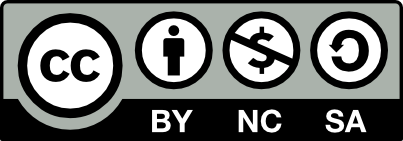 This resource is licensed by the Raspberry Pi Foundation under a Creative Commons Attribution-NonCommercial-ShareAlike 4.0 International license. To view a copy of this license, visit, see creativecommons.org/licenses/by-nc-sa/4.0/.